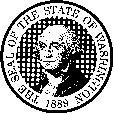 STATE OF DEPARTMENT OF SOCIAL AND HEALTH SERVICESSTATE OF DEPARTMENT OF SOCIAL AND HEALTH SERVICESClient Number:       Dear      	:We recommend that you contact one of the agencies on the attached list to decide if you can become a citizen.After five (5) years as a legal permanent resident, you might be able to apply for  citizenship.  This referral will help you decide if being a citizen is right for you. You are not required to become a citizen but if you are a citizen you can:VoteApply for federal benefitsStill receive SSI after 7 yearsThe services of this agency are free to you.  They can:Help you decide if citizenship is right for youHelp you prepare for the citizenship testIf you qualify, help you apply for a disability waiver releasing you from having to take the testIn most instances, help you with application feesA list of available agencies is attached to this letter.  Please contact one of the agencies and make an appointment to talk to them about the naturalization process.Please take this letter to your appointment.  The agency will keep a copy and let your Social Worker know whether you can start the application process, have issues that need to be resolved, or have decided not to pursue citizenship at this time and why.Sincerely,Telephone Number:       Dear      	:We recommend that you contact one of the agencies on the attached list to decide if you can become a citizen.After five (5) years as a legal permanent resident, you might be able to apply for  citizenship.  This referral will help you decide if being a citizen is right for you. You are not required to become a citizen but if you are a citizen you can:VoteApply for federal benefitsStill receive SSI after 7 yearsThe services of this agency are free to you.  They can:Help you decide if citizenship is right for youHelp you prepare for the citizenship testIf you qualify, help you apply for a disability waiver releasing you from having to take the testIn most instances, help you with application feesA list of available agencies is attached to this letter.  Please contact one of the agencies and make an appointment to talk to them about the naturalization process.Please take this letter to your appointment.  The agency will keep a copy and let your Social Worker know whether you can start the application process, have issues that need to be resolved, or have decided not to pursue citizenship at this time and why.Sincerely,Telephone Number:       